 1. 3 фото — послушайте не меньше 3-х раз каждый и проанализируйте в таблице 3 нотных примера. В каждом примере цезурами отметьте границы фраз и предложений. Заполните таблицу. Если период модулирующий, буквенными обозначениями напишите начальную и заключительную тональность. В графе «размер» нужно указать, какой размер:  простой (с одной сильной долей в такте - 2/2, 2/4, 3/4, 3/2, 3/8), сложный  (сумма двух или более простых размеров, например, 4/4 = 2/4+2/4, 6/8 =3/8+3+8, 9/8 = 3/8 +3/8 +3/8), смешанный (5/4 = 3/4 +2/4 или 2/4+3/4; 7/4 = 2/4+2/4+3/4) или переменный — меняющийся размер в пределах произведения — тогда размер выставляется каждый раз при его смене. В графе «темп» подберите и напишите соответствующий итальянский термин. Опишите 2-3 словами характер произведения.Таблицы для анализа нужно распечатать и сделать работу непосредственно в них, сфотографировать и отправить. 2. Фото — диктант. Прослушайте 8-10 раз (аудиофайл) и запишите мелодию.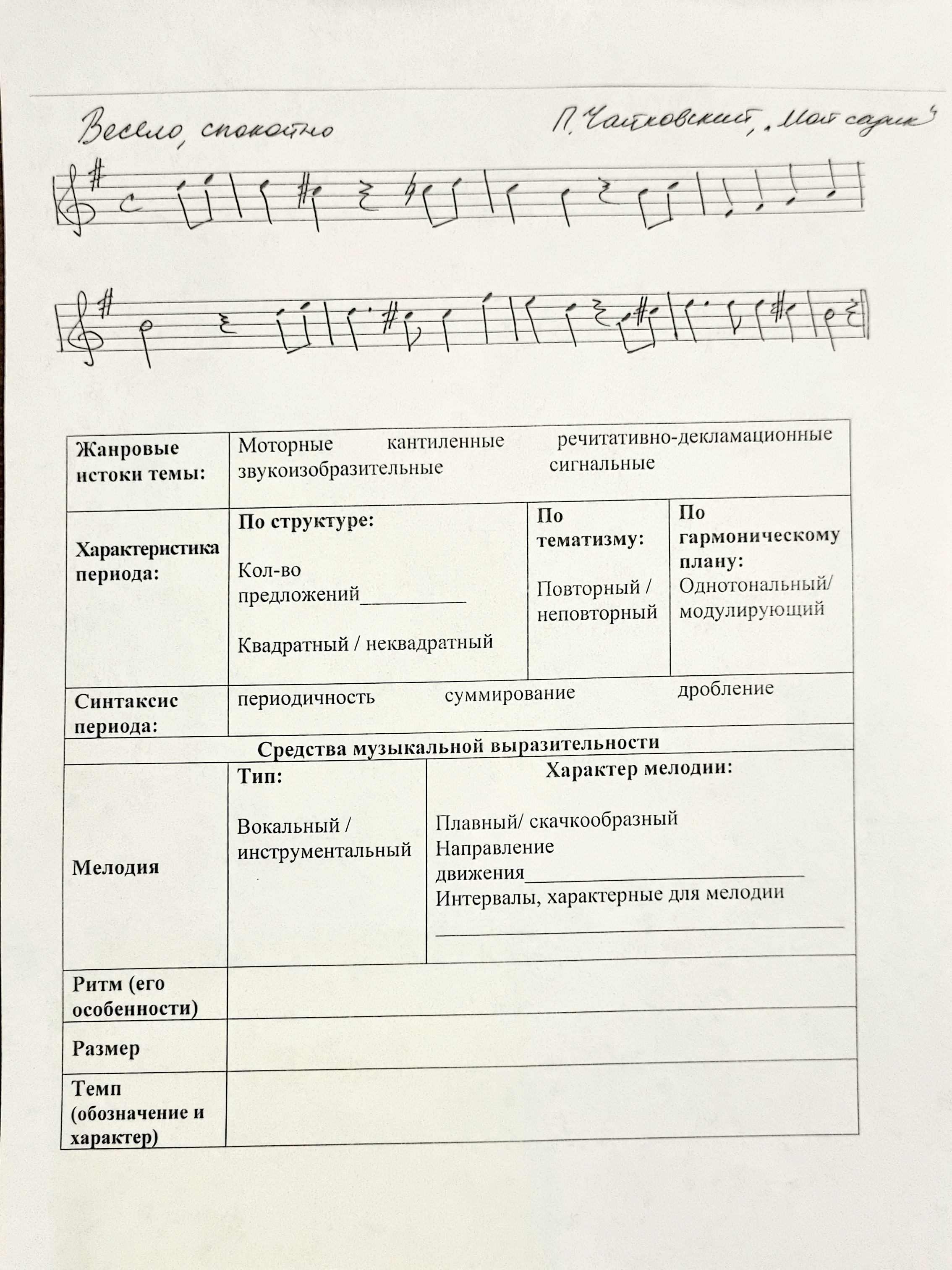 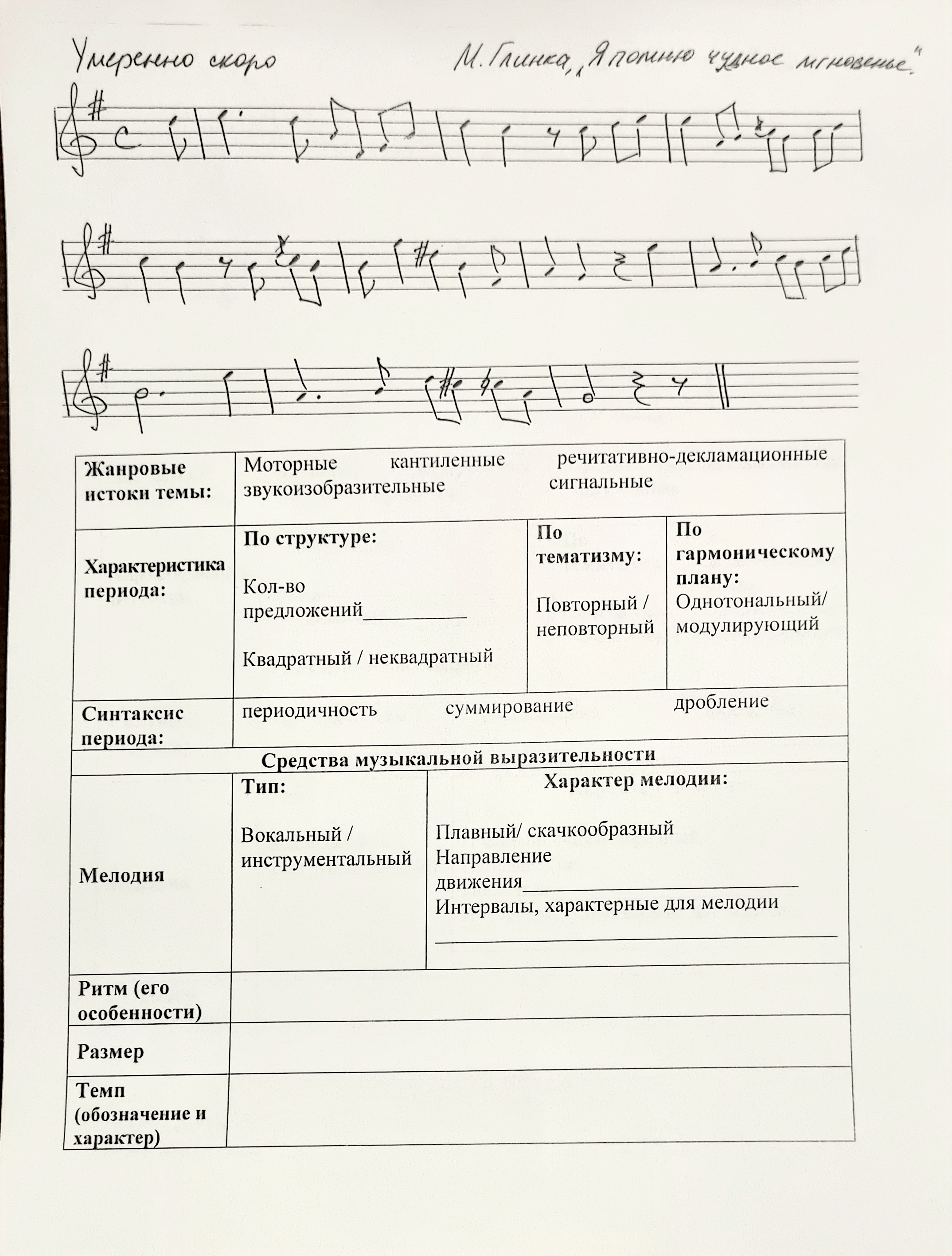 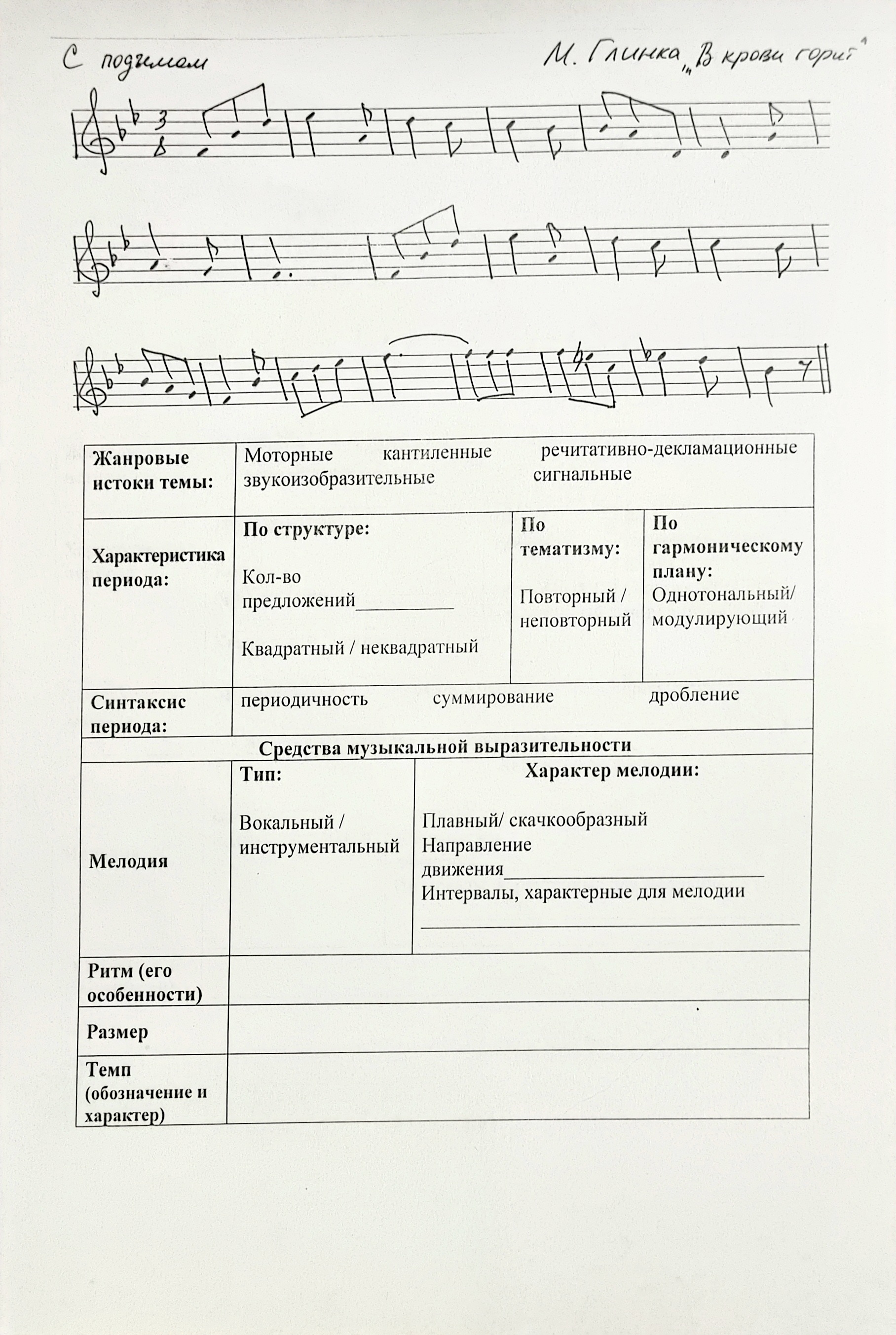 